Otwór do czyszczenia z uszczelnieniem pierścieniem tocznym RO 100Opakowanie jednostkowe: 1 sztukaAsortyment: K
Numer artykułu: 0092.0406Producent: MAICO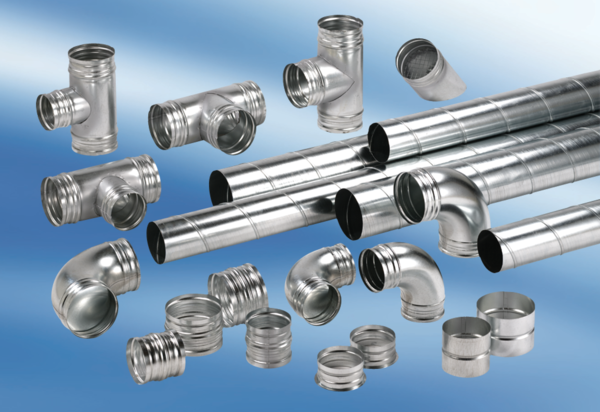 